令和3年度第49回東日本大学対抗ウエイトリフティンング選手権大会会場：新潟県津南町　ニューグリンピア津南日時：2021年7月2日～4日男子61ｋｇ級　川島圭吾第6位　S　96　C&J　125　T　221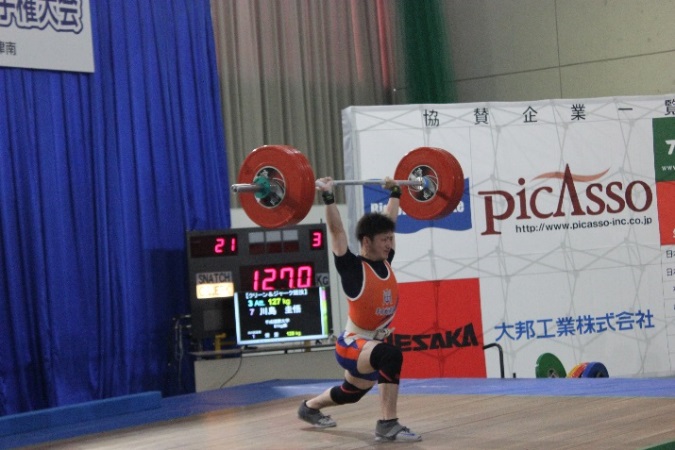 男子67ｋｇ級　宮原翔角第4位　S　109　C&J　136　T　245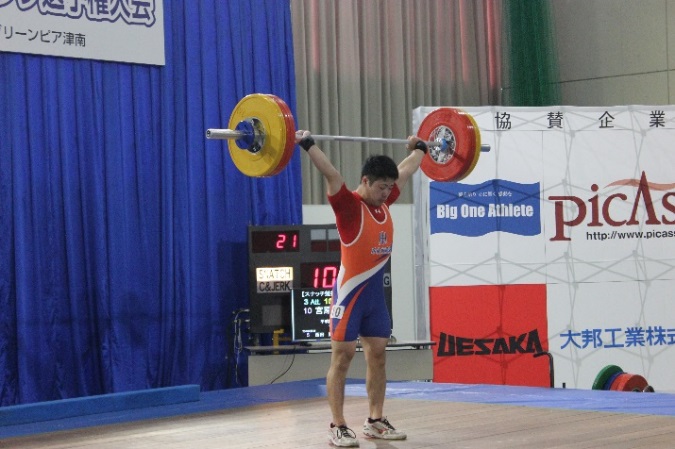 男子67ｋｇ級　村上祐麻第9位　S　91　C&J　118　T　209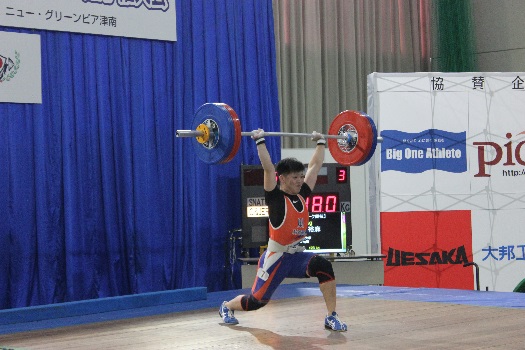 男子73ｋｇ級　長根隆文第9位　S　112　C&J　141　T　253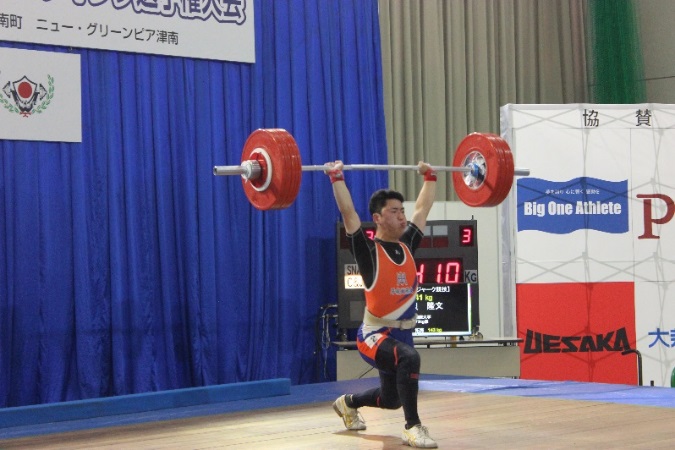 男子73ｋｇ級　三原大輝第13位　S　94　C&J　124　T　218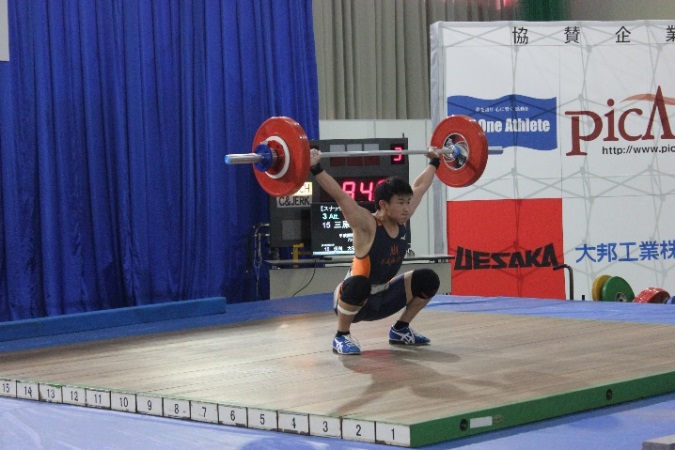 男子89ｋｇ級　佐藤駿第6位　S　115　C&J　145　T　260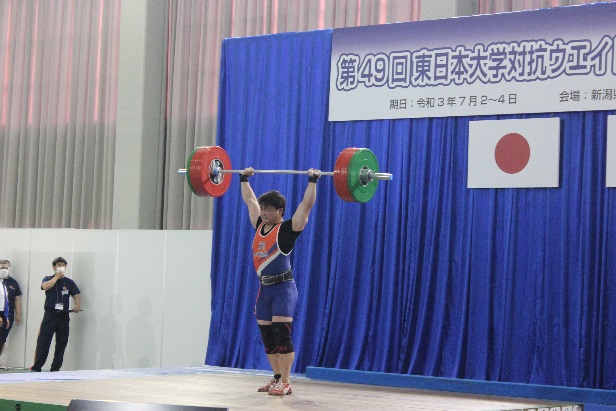 男子102ｋｇ　大宮弘聖第5位　S　122　C&J　139　T　261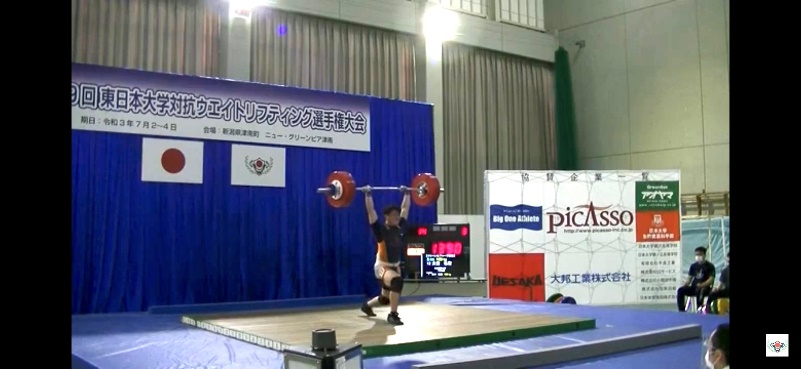 男子102級　末吉克成第7位　S　115　C&J　141　T　256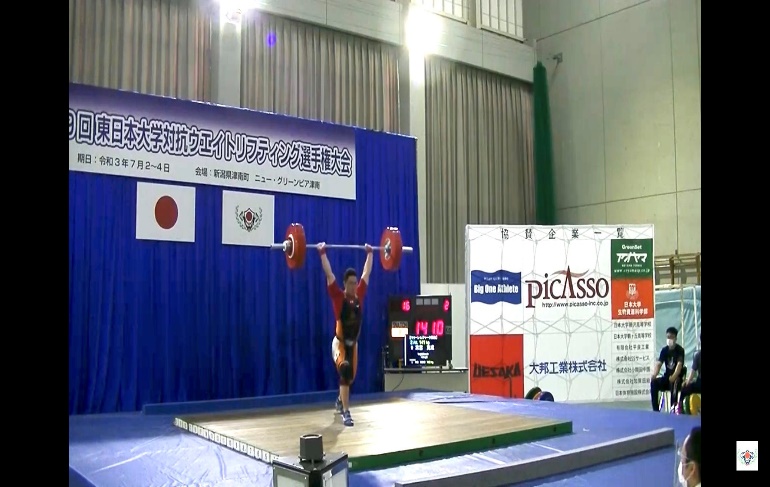 男子+109ｋｇ級　福浦大翔第6位　S　120　C&J　150　T　270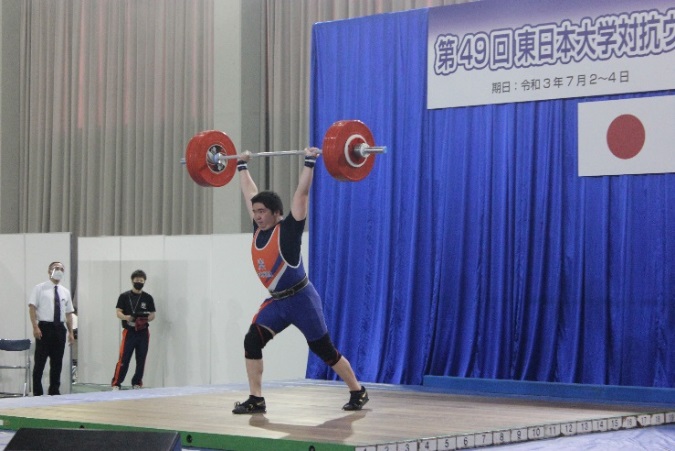 男子+109ｋｇ級　上田知也第8位　S　118　C&J　140　T　258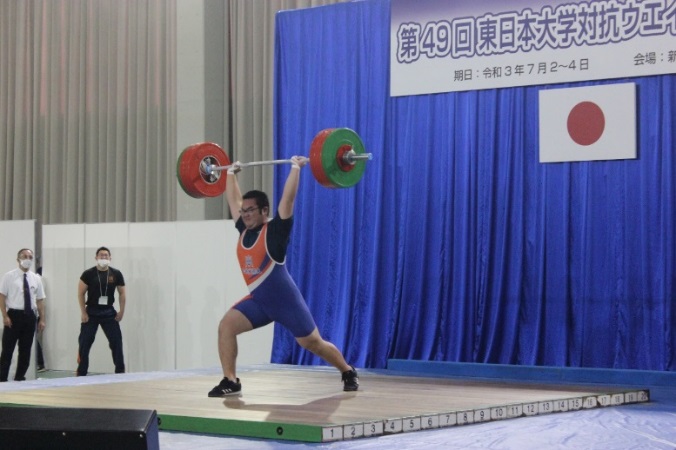 女子55ｋｇ級　鈴木あみ第4位　S　65　C&J　75　T　140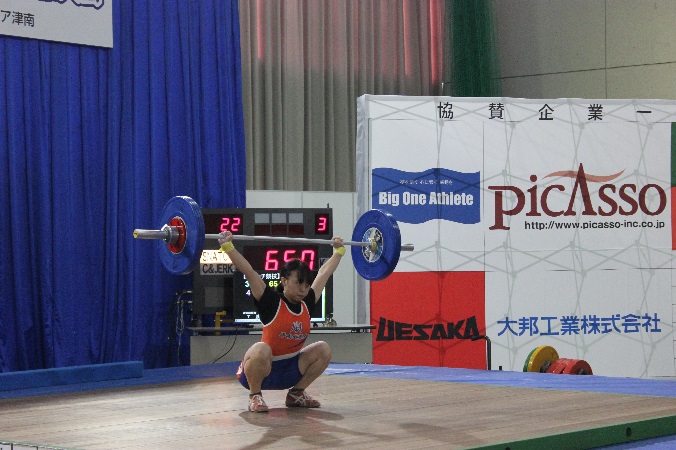 女子64ｋｇ級　岩見詩第3位　S　73　C&J　90　T　163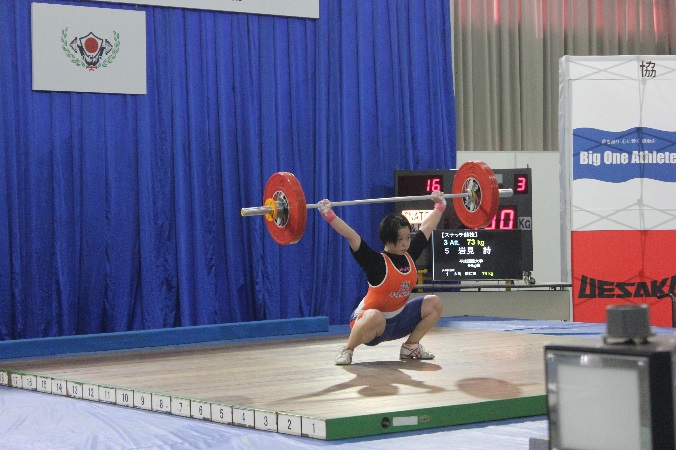 女子71ｋｇ級　山根緑第2位　Ｓ　87　Ｃ＆Ｊ　107　Ｔ　194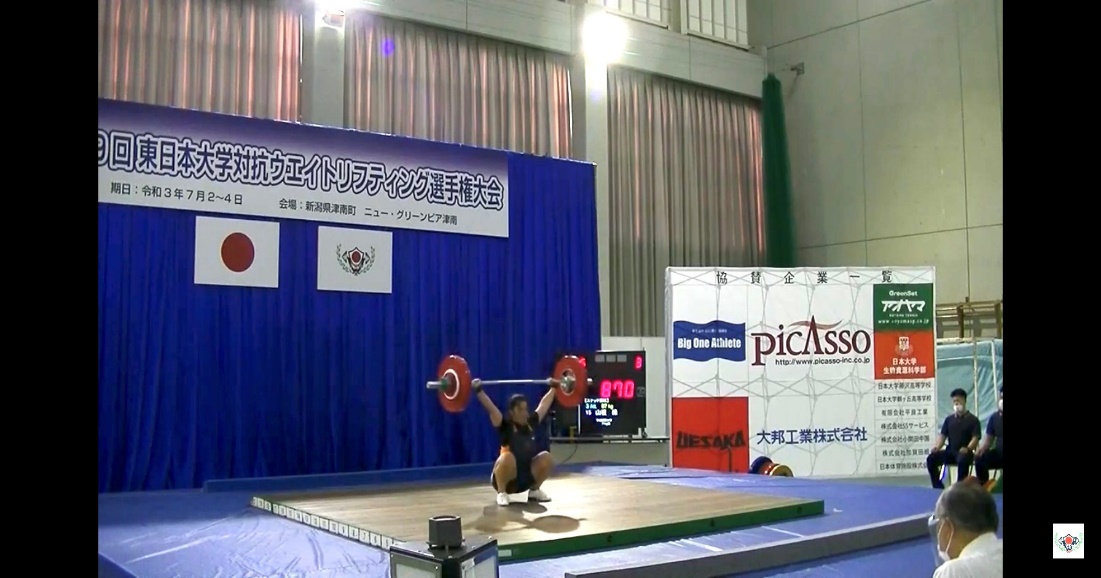 女子71ｋｇ級　女子71ｋｇ級　大谷恩美第6位　S　65　C&J　90　T　155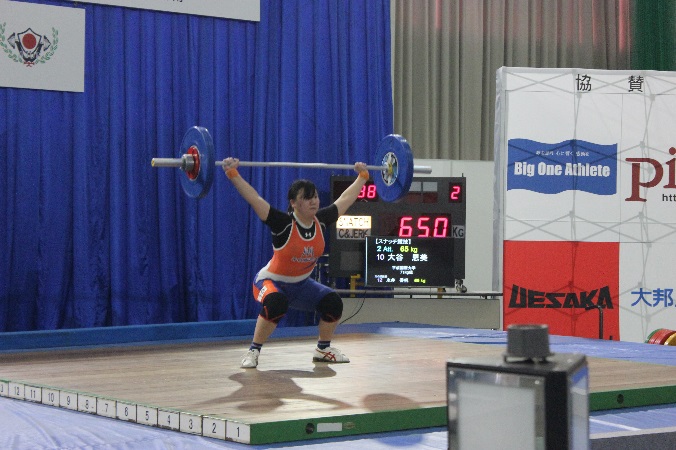 女子81ｋｇ級　遠藤海歌第1位　Ｓ　80　Ｃ＆Ｊ　100　Ｔ　180
女子81ｋｇ級　本間愛梨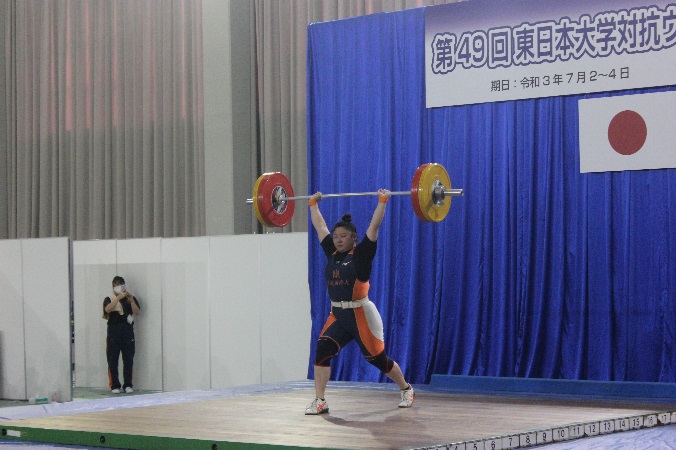 第2位　Ｓ75　Ｃ＆Ｊ　90　Ｔ　165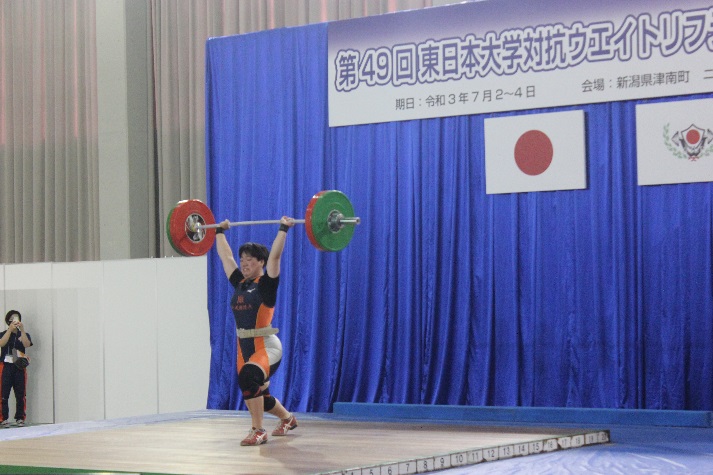 女子+87ｋｇ級　神戸蓮菜第3位　Ｓ　77　Ｃ＆Ｊ　94　Ｔ　171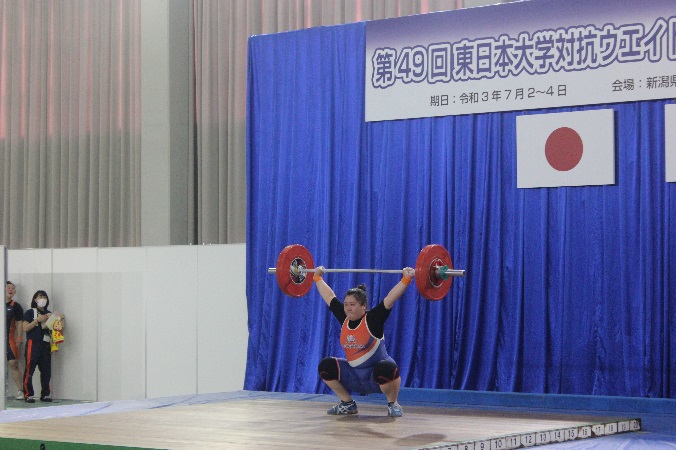 男子団体第8位！！　女子団体第4位！！応援ありがとうございました！！！